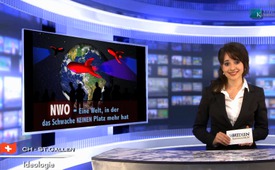 Les précurseurs du « nouvel ordre mondial » sont achetés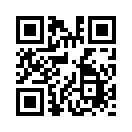 Depuis environ 130 ans il existe des efforts ciblés pour la mise en place d’un ordre mondial, mais l’idée était déjà apparue dans l’ancienne Babylone. Ce ne serait pas un mauvais concept en soi, si cet ordre était construit dans un bon esprit, qui veut le bien de tous les hommes. La version qui opprime et méprise les hommes est généralement connue sous le nom de « nouvel ordre mondial » (NWO).Bonsoir. Depuis environ 130 ans il existe des efforts ciblés pour la mise en place d’un ordre mondial, mais l’idée était déjà apparue dans l’ancienne Babylone. Ce ne serait pas un mauvais concept en soi, si cet ordre était construit dans un bon esprit, qui veut le bien de tous les hommes. La version qui opprime et méprise les hommes est généralement connue sous le nom de « nouvel ordre mondial » (NWO). Le NWO repose en fait sur un principe très primitif : le pouvoir du plus fort. Comme dans tous les empires, les dirigeants veulent avoir le contrôle sur les ressources et sur des « esclaves ». Pour que les hommes soient dociles, ils doivent être amenés dans une position de soumission. Cela se fait au travers d’une déstabilisation économique, militaire et psychique. Voici quelques exemples de la façon dont cela se passe aujourd’hui : Microsoft abuse de son omniprésence pour soumettre des entreprises et des personnes privées à une surveillance de grande ampleur. Les Etats-Unis abusent de l’Allemagne vaincue il y a 70 ans, et aux frais de celle-ci ils mènent des guerres dans de nombreux pays. Les médias censurent les voix qui nous mettent en garde. Les plans d’éducation servent à la déstabilisation psychique des parents et des enfants. La crise des réfugiés mène à la déstabilisation économique et psychique de l’Europe.

Mais comment, ou plutôt par quelles mains ces idées et ces efforts devraient-ils et doivent-ils être exécutés pour un « nouvel ordre mondial » ? Les débuts du NWO remontent au 19ème siècle. Le britannique Cecil John Rhodes, homme d’affaires dans les diamants et franc-maçon, est l’un des principaux précurseurs auquel on a eu recours pour introduire un nouvel ordre mondial. Rhodes a laissé sa fortune considérable dans la « fondation Rhodes », qu’il a lui-même créée. Cette fondation a pour but d’acheter des étudiants dans des universités au moyen de bourses d’études, afin de les former pour des idéologies politiques et religieuses. Depuis 1903, 7 688 boursiers ont été choisis, pour être ensuite placés dans des positions clés dans le domaine politique, économique, financier, militaire, religieux, éducatif, dans les services des renseignements et du journalisme. Quelques-uns de ces boursiers les plus connus étaient par exemple le président américain Bill Clinton, l’ancien chef de la CIA James Woolsey ou le dirigeant en chef de l’OTAN, Wesley Clark. Par cette infiltration permanente, ce qui se passe dans le monde depuis un siècle est habilement dirigé dans la direction d’un gouvernement mondial unique.
Mais si ces abus de pouvoir sont encore et encore mis à la lumière, alors le NWO ne pourra pas subsister. Merci de votre aide. A bientôt.de nm.Sources:www.youtube.com/watch?v=R_C-Y0rfRHQ| http://de.wikipedia.org/Cecil_Rhodes|
http://de.wikipedia.org/wiki/Rhodes-Stipendium| http:/www.voltairenet.orgIarticIe178568.htmlCela pourrait aussi vous intéresser:#NOM - Nouvel Ordre Mondial - www.kla.tv/NOMKla.TV – Des nouvelles alternatives... libres – indépendantes – non censurées...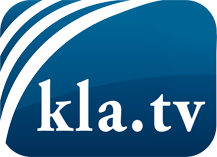 ce que les médias ne devraient pas dissimuler...peu entendu, du peuple pour le peuple...des informations régulières sur www.kla.tv/frÇa vaut la peine de rester avec nous! Vous pouvez vous abonner gratuitement à notre newsletter: www.kla.tv/abo-frAvis de sécurité:Les contre voix sont malheureusement de plus en plus censurées et réprimées. Tant que nous ne nous orientons pas en fonction des intérêts et des idéologies de la système presse, nous devons toujours nous attendre à ce que des prétextes soient recherchés pour bloquer ou supprimer Kla.TV.Alors mettez-vous dès aujourd’hui en réseau en dehors d’internet!
Cliquez ici: www.kla.tv/vernetzung&lang=frLicence:    Licence Creative Commons avec attribution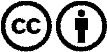 Il est permis de diffuser et d’utiliser notre matériel avec l’attribution! Toutefois, le matériel ne peut pas être utilisé hors contexte.
Cependant pour les institutions financées avec la redevance audio-visuelle, ceci n’est autorisé qu’avec notre accord. Des infractions peuvent entraîner des poursuites.